Об определении на территории Сутчевского сельского поселения Мариинско-Посадского района Чувашской Республики места первичного сбора и размещения отработанных ртутьсодержащих лампВо исполнение Постановления Правительства Российской Федерации от 3 сентября 2010 года N 681 "Об утверждении Правил обращения с отходами производства и потребления в части осветительных устройств, электрических ламп, ненадлежащие сбор, накопление, использование, обезвреживание, транспортирование и размещение которых может повлечь причинение вреда жизни, здоровью граждан, вреда животным, растениям и окружающей среде", в соответствии с Федеральным законом от 6 октября 2003 г. N 131-ФЗ "Об общих принципах организации местного самоуправления в Российской Федерации", на основании Устава Сутчевского сельского поселения, администрация Сутчевского сельского поселения  ПОСТАНОВЛЯЕТ:1. Определить на территории Сутчевского сельского поселения место первичного сбора и размещения отработанных ртутьсодержащих ламп у потребителей ртутьсодержащих ламп (кроме потребителей ртутьсодержащих ламп, являющихся собственниками, нанимателями, пользователями помещений в многоквартирных домах и имеющих заключенный собственниками указанных помещений договор управления многоквартирными домами или договор оказания услуг и (или) выполнения работ по содержанию и ремонту общего имущества в таких домах) отдельное помещение, расположенное по адресу: Чувашская Республика,  Мариинско-Посадский район, д. Сутчево, ул. Новая, д. 15 (нежилые помещения № 6, 7 – здание администрации).2. Определить инспектора ВУС администрации Сутчевского сельского поселения  ответственным лицом за организацию сбора и содержания места предварительного сбора и временного размещения отработанных ртутьсодержащих ламп на территории Сутчевского сельского поселения.3. Утвердить форму журнала учета отработанных ртутьсодержащих ламп принятых у потребителей ртутьсодержащих ламп в администрации Сутчевского сельского поселения (Приложение № 1).4. Постановление администрации Сутчевского сельского поселения Мариинско-Посадского района Чувашской Республики  от 16.06.2011 г. № 26 "Об организации сбора отработанных ртутьсодержащих ламп на территории Сутчевского сельского поселения" признать утратившим силу.5. Настоящее постановление вступает в силу со дня его официального опубликования и подлежит размещению на официальном сайте Сутчевского сельского поселения.6. Контроль за исполнением настоящего постановления оставляю за собой. И.о. главы Сутчевского сельского поселения                                           Е.И. Степанова                                  Приложение 1ЧĂВАШ РЕСПУБЛИКИСĔнтĔрвĂрри РАЙОНĚКУКАШНИ ЯЛ ПОСЕЛЕНИЙĚНАДМИНИСТРАЦИЙĚЙЫШĂНУ2020.04.20 49 №Кукашни ялě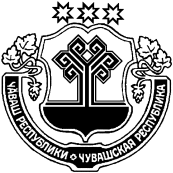 ЧУВАШСКАЯ РЕСПУБЛИКА
МАРИИНСКО-ПОСАДСКИЙ РАЙОНАДМИНИСТРАЦИЯСУТЧЕВСКОГО СЕЛЬСКОГОПОСЕЛЕНИЯПОСТАНОВЛЕНИЕ20.04.2020 № 49деревня СутчевоТИПОВАЯ ФОРМА ЖУРНАЛА УЧЕТАотработанных ртутьсодержащих ламп принятых у потребителей ртутьсодержащих ламп в администрации Сутчевского сельского поселения Начат ___________ 20___г.ДатаНаименование лампы, ртутьсодержащего прибора, от кого принятоКоличество отработанных ртутьсодержащих ламп и приборов, находящихся на хранении в складе, шт.Сдано специализированной организации,шт.Остаток, шт.Ответственное лицо(Ф.И.О./ подпись)123456